Памятка для родителей детей старшего дошкольного возраста 	Не жалейте времени на «уроки» поведения детей на улице Если вы купили ребенку велосипед, то надо объяснить ему правила пользования им на улице, требуя неукоснительного выполнения. Ребенок должен усвоить: кататься на велосипеде можно только в отведенных для этого местах — дворах, парках, скверах.	Расскажите детям об ошибках велосипедистов, приводящих к ДТП. Помните, что езда на велосипеде по дорогам детям до 14 лет запрещена. Нельзя сажать ребенка на раму или багажник, катая его на своем велосипеде. Для ребенка на велосипедной раме позади руля должны быть сделаны специальные седло и подножки.К моменту поступления ребенка в школу он должен усвоить и соблюдать следующие правила поведения на улице и транспорте:	•  играй только в стороне от дороги;	•   переходи улицу там, где обозначены указатели перехода, где их нет — на перекрестках по линии тротуаров;	•  переходи улицу только шагом, не беги;	•  следи за сигналом светофора, когда переходишь улицу;	•  посмотри при переходе улицы сначала налево, потом направо;	•  не пересекай путь приближающемуся транспорту;	•  машины, стоящие на дороге у тротуара или обочины, всегда обходи так, чтобы был хороший обзор дороги, проезжей части;	•  трамвай всегда обходи спереди;	•   входи в любой вид транспорта и выходи из него только тогда, когда он стоит, нельзя прыгать на ходу;	•  не высовывайся из окна движущегося транспорта;	•  выходи из машины только с правой стороны, когда она подъехала к тротуару или обочине дороги;	•  не выезжай на велосипеде на проезжую часть;	•   если ты потерялся на улице, не плачь, попроси прохожего взрослого или милиционера помочь тебе, назови свой адрес.СЛОВА, КОТОРЫЕ ДОРЛЖЕН ЗНАТЬ РЕБЕНОК ПРИ ПОСТУПЛЕНИИ В ШКОЛУ.УЛИЦА.АвтодорогаАвтомагистральШоссеПроезжая частьМостовая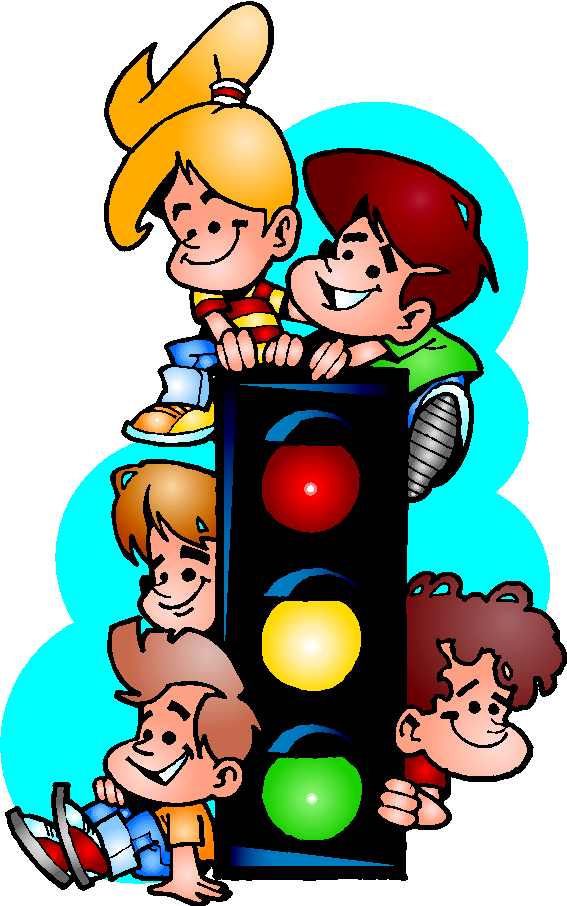 ОбочинаТротуарПешеходная дорожкаПешеходПассажирВодительШоферПешеходный переходСветофорМилиционер-регулировщикЖезлПерекрестокПлощадьЖелезная дорога.ТРАНСПОРТ.Грузовой транспортПассажирский транспортАвтобусТроллейбусТрамвайВелосипед,  мотоциклМопед, легковой автомобильГрузовая машина, грузовикСамосвалБульдозерЭкскаваторБетономешалкаТракторЦистернаСнегоуборочная машинаСкорая помощьПожарная машинаПожарная машинаВетеринарная помощь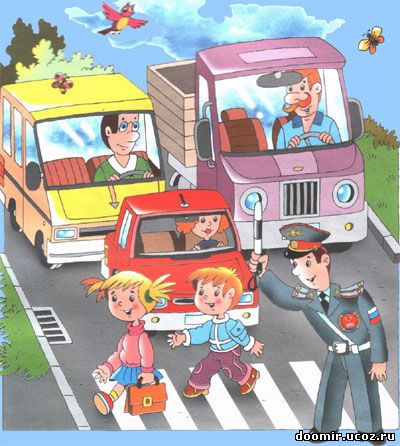 Машина ДПСМилицияМаячокЗвуковой сигналСиренаКузов автомобиляПрицепКапотФараТормозПедаль тормозаМотор автомобиляРульГусеницы экскаватораТросДОРОЖНЫЕ  ЗНАКИ.Железнодорожный переезд без шлагбаумаПешеходный переходДетиПункт питанияДвижение запрещеноОстановка автобусаОстановка троллейбусаОпасные поворотыПоворот (налево, направо)Одностороннее движениеМесто стоянкиПункт первой медицинской помощиТехобслуживаниеАЗСОбъездДЕЙСТВИЯИдтиЕхатьОстановитьсяБуксироватьТормозитьОбгонятьСталкиватьсяСоблюдатьПоворачиватьВозитьПеревозитьРемонтироватьЧинитьЗаправлятьРегулироватьПодчиняться (сигналу светофора)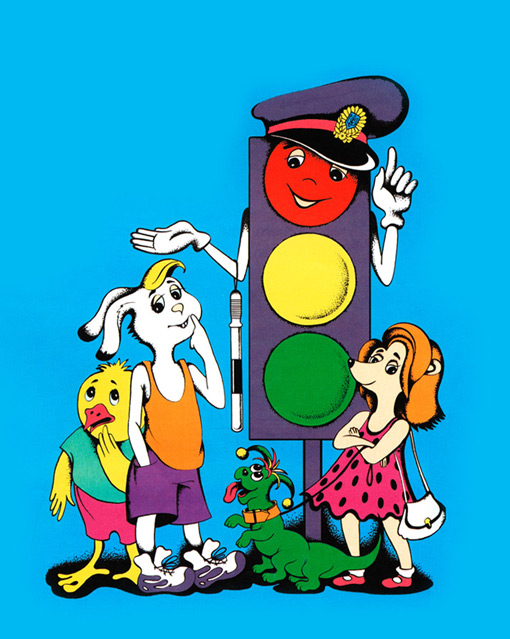 ЧТО    МОЖНО    ПОЧИТАТЬ    ДЕТЯМ1.    Берестов В. «Стоял ученик на развилке дорог...».2.    Драгунский В. «На Садовой большое движение».3.    Житков Б. «Что я увидел».4.    Жичка Ф. «Улица моя».5.    Завойская К. «Ехал странный пассажир».6.    Известкова Н. «Штаб «светофор».7.    Капустикян С. «Посиди, послушай».8.    Кобина И. «Дошкольникам о технике».9.  Лунин В. «Я - поезд», «Будущий летчик». 10. Маршак С. «Мяч», «Автобус номер двадцать шесть». 11. Михалков С. «Одна рифма», «Велосипедист», «Дядя Степа-милиционер», «Гололед».12. Могутин Ю. «Ты идешь по улице».13. Пишумов Я. «Мы по городу идем», «Это улица моя».14. Пшеничных С. «По дороге мчат машины...».15. Токмакова И. «На лошадке ехали...» Песенка.16. Цыферов Г. «Сказки на колесах». 17. Барто А. «Любочка».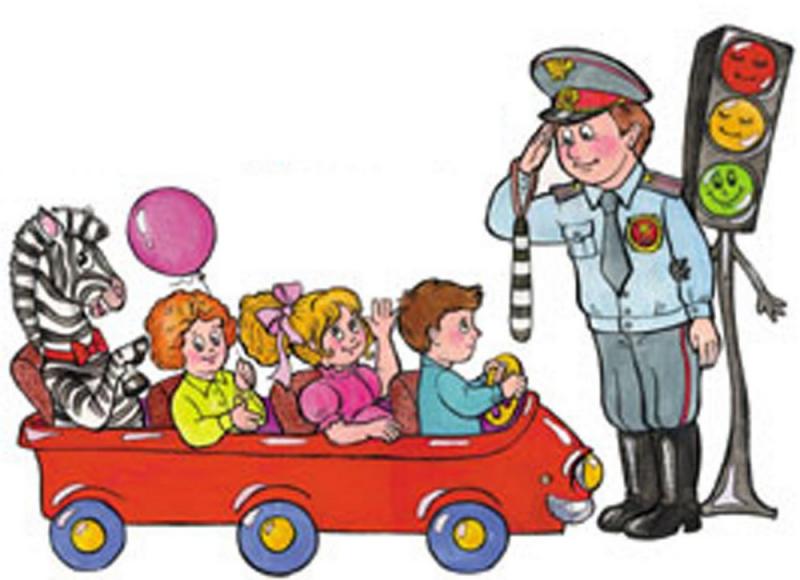 